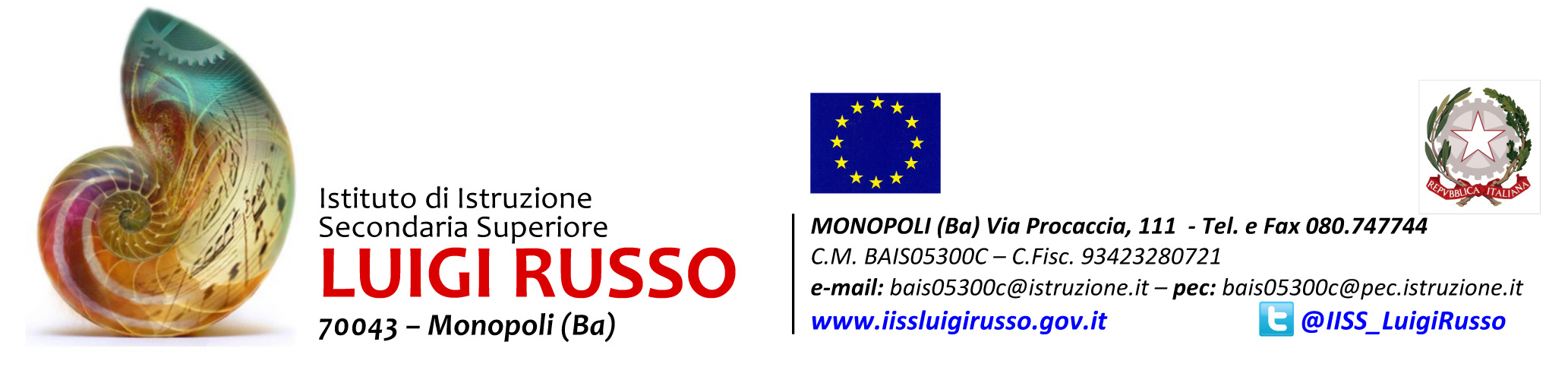  LICEO ARTISTICO  LICEO MUSICALE  IPSIAMANNO SCOLASTICO 2016/2017 CLASSE                    SEZ.RELAZIONE DEL CONSIGLIO DI CLASSE SUI BISOGNI EDUCATIVI SPECIALIDATI INFORMATIVI SULLA CLASSENumero totale degli alunni della classe: ____SCHEDA DI RILEVAZIONE DEI BISOGNI EDUCATIVI SPECIALI (BES)CON RIFERIMENTO ALLA CLASSEIl consiglio della classe                  sez.      , ai sensi e per gli effetti della direttiva ministeriale del 27/12/2012 e della CM n°8/2013, poiché sussistono le condizioni ivi previste - “elementi oggettivi (es. una segnalazione degli operatori dei servizi sociali), ovvero ben fondate considerazioni psicopedagogiche e didattiche” -RILEVAla presenza dei seguenti alunni con bisogno educativo speciale*:* Per tale operazione ci si avvale dell’apposita scheda le cui voci sono state scelte per facilitare la rilevazione delle caratteristiche specifiche secondo il modello concettuale dell’ICF, OMS/2002, approcciandosi ai BES come difficoltà (spesso temporanee) in una o più funzioni della persona, inserita in un contesto di vita, piuttosto che ad attribuire alla stessa un’etichetta stabile e immutabile. Si dovranno individuare le voci che specificano la situazione dell’alunno riportandone poi il n. corrispondente nella colonna relativa alla Tipologia di BES della Tabella Riassuntiva in calce alla presente.Le tipologie previste dalla normativa ministeriale sono:a) DSA in attesa di certificazione,b) ADHD/DOP,c) Borderline cognitivo;d) disagio socio-economico,e) disagio linguistico-culturale.Tabella RiassuntivaPIANO DI INTERVENTO DEL CONSIGLIO DI CLASSECompilare tante copie quanti sono gli alunni interessatiSTRATEGIE DIDATTICHE DA ATTUARETracciare una X all'interno del riquadro delle attività effettuateInterventi di didattica inclusiva Esperienze di apprendimento cooperativo Lavori di gruppo e/o a coppie Esperienze di peer tutoring Attività di Laboratorio Utilizzo di attrezzature informatiche Utilizzo di software e sussidi specifici Altro. Specificare ________________________________________________________________________________Interventi di didattica individualizzata/personalizzata Attività di recupero individuale Attività di recupero in piccoli gruppi Interventi di didattica personalizzata Altre attività. Specificare ________________________________________________________________________________Progetti speciali Progetto contro la dispersione scolastica Progetto di prevenzione del disagio scolastico Progetto di integrazione a carattere generale Progetto di integrazione per alunni stranieri Altro progetto. Specificare ________________________________________________________________________________RICHIESTETracciare una X alle richieste da inoltrare.Ipotizzare per ogni figura professionale, il numero di ore necessaria per attuare i percorsi di inclusione.A) Richieste di personale istituzionale interno ed esterno alla scuola, per attuare interventi didattico-educativi sugli studenti con BES: Insegnanti specializzati ________________________________________________________________________________per eseguire i seguenti interventi ________________________________________________________________________________________________________________________________________________________________________________________________________________________________________________ Collaboratori scolastici per assistenza di base per eseguire i seguenti interventi ________________________________________________________________________________________________________________________________________________________________ Assistente educativo ________________________________________________________________________________per eseguire i seguenti interventi ________________________________________________________________________________________________________________________________________________________________ Altre figure professionali. Specificare per eseguire i seguenti interventi ________________________________________________________________________________per eseguire i seguenti interventi________________________________________________________________________________________________________________________________________________________________B) Richieste di personale non istituzionale esterno alla scuola, per attuare interventi didattico-educativi sugli studenti con BES: Educatori professionali esperti nell'area del disagio giovanile ________________________________________________________________________________per eseguire i seguenti interventi ________________________________________________________________________________________________________________________________________________________________ Mediatori culturali (per gli alunni stranieri) ________________________________________________________________________________per eseguire i seguenti interventi ________________________________________________________________________________________________________________________________________________________________ Altre figure professionali. Specificare ________________________________________________________________________________per eseguire i seguenti interventi ________________________________________________________________________________C) Richieste di materiale didattico (facile consumo, sussidi, strumenti) ________________________________________________________________________________________________________________________________________________________________per eseguire i seguenti interventi ________________________________________________________________________________D) Richieste di finanziamenti per effettuare attività aggiuntive di insegnamento (recupero, progetti)Specificare ________________________________________________________________________________ per effettuare attività aggiuntive funzionali all'insegnamento (riunioni)Specificare monitoraggio della ricaduta sull’azione didattica ________________________________________________________________________________ per usufruire di specialisti ed esperti.Specificare quali specialisti ________________________________________________________________________________ per acquisti di materiale didatticoSpecificare ________________________________________________________________________________Monopoli, ________________                           	Firma del docente coordinatore di classe 				           ______________________Firma dei genitori ______________________   ______________________RISULTATI CONSEGUITI E CRITICITA'Da compilarsi a fine anno scolastico da parte del Consiglio di ClasseIndicare, sinteticamente, le esperienze didattiche, attuate, che sono risultate positive per il progresso degli apprendimenti e dei comportamenti _________________________________________________________________________________________________________________________________________________________________________________________________________________________________Indicare, sinteticamente, le criticità che permangono nella gestione degli studenti con bisogni educativi speciali_________________________________________________________________________________________________________________________________________________________________________________________________________________________________PROPOSTE DI MIGLIORAMENTOAttività da potenziare nei confronti degli studenti con BES _________________________________________________________________________________________________________________________________________________________________________________________________________________________________Progetti da attuare per sviluppare la didattica inclusiva _________________________________________________________________________________________________________________________________________________________________________________________________________________________________Interventi da compiere nel settore della formazione/aggiornamento _________________________________________________________________________________________________________________________________________________________________________________________________________________________________Altro______________________________________________________________________________________________________________________________________________________Monopoli, ___________________ Firma del docente coordinatore di classe ________________________Tipologia di BESTipologia di BESTipologia di BESTipologia di BESTipologia di BESNumero totale alunnicon BESPercentuale sul totaledella classea)b)c)d) e)Numero totale alunnicon BESPercentuale sul totaledella classeNome e cognomeTipo di BesMotivazioneIndividuazione da parte del CdC